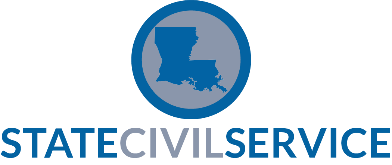 In accordance with Civil Service Rules, agencies may establish temporary, non-permanent appointments of a limited duration to assist with work of a temporary nature or work overloads. Your signature below indicates that you agree and accept the conditions of this temporary, non-permanent appointment.I, ___________________________________________ understand that I am accepting a temporary, non-permanent appointment. I understand that the agency has the discretion to extend this appointment under certain conditions or may terminate this appointment at any time for any reason.  If hired in a WAE Appointment, I understand that I am not eligible for or entitled to state benefits, leave earning and paid holidays. I am only authorized to work up to 1245 hours within a twelve-month period, regardless of the job title or state agency that I work within. The twelve-month period is established upon initial date of hire and the 1245 hours may be worked on a full-time, part-time, or intermittent basis within the twelve-month period. Only the State Civil Service Commission may grant exceptions to this rule. In the event the appointing authority determines that a layoff is necessary, I do not have rights to offers of relocation to another position.If hired in a Job Appointment, I understand that I may not be eligible for or entitled to state benefits. I understand that in the event the appointing authority determines that a layoff is necessary I do not have rights to offers of relocation to another position and this appointment may be terminated.I have read the above and agree to accept this temporary, non-permanent appointment. I further understand that as long as I remain employed in such a temporary, non-permanent capacity, the aforementioned conditions apply.Employee Signature: ___________________________________________ Date ______________HR Representative: ____________________________________________ Date_______________NOTE:  If you have any questions concerning these terms, please consult with your Human Resources Office.Employee Name:Agency/Section/Unit: Classified WAE Appointment Unclassified WAE Appointment  Job Appointment